… – …  EĞİTİM VE ÖĞRETİM YILI …………………..… OKULU 9/… SINIFITÜRK EDEBİYATI 2. DÖNEM 3. YAZILISITarih: …/…/……ADI SOYADI:………………………… NU:………….. PUAN:………1. Aşağıda koşma için verilen bilgilerden hangisi yanlıştır?I. Koşma Aşık edebiyatı nazım biçimlerindendir.II. Uyak şeması abab, cccb, dddb şeklindedir.III. 11’li hece ölçüsüyle yazılır.IV. Taşlama, güzelleme, koçaklama, ağıt gibi türleri vardır.V. Söyleyeni belli değildir.A) I                 B) II                C) III               D) IV               E) V2. Aşık tarzı Türk halk edebiyatında, bir kişiyi ya da toplumsal düzeni eleştiren yergi konulu şiirlere ……… denir. Bunun yanı sıra doğa güzelliklerini ya da kadın, at gibi sevilen varlıkları övmek için söylenen şiirlere …… denir.Yukarıdaki parçada boş bırakılan yerlere sırasıyla aşağıdakilerden hangileri getirilmelidir?A) Hicviye-güzelleme                 B) Güzelleme-koçaklama                                C) Taşlama – şarkıD) Taşlama-güzelleme             E) Taşlama-gazel3. Aşağıdakilerden hangisinde koçaklama şiirleriyle ünlü iki şairimiz bir arada verilmiştir?A) Karacaoğlan – Yunus EmreB) Yunus Emre – MevlanaC) Dadaloğlu – KaracaoğlanD) Mevlana – DadaloğluE) Hacı Bektaş- ı Veli – Dadaloğlu4. Toplum yaşamında birtakım olaylarla birbirine bağlanmış olan çeşitli insanların başlarından geçen maceraları bütün ayrıntılarıyla  anlatan edebi eserdir. Olmuş ya da olabilir olayları yer, zaman ve kişilere bağlı olarak anlatır. Olaylar ana bir olay etrafında gelişir ve olay örgüsü geniştir. Kahramanları çoktur.Yukarıda bahsedilen edebi tür aşağıdakilerden hangisidir?A) Hikaye     B) Masal      C) Roman      D) Fabl     E) Biyografi5. Aşağıdakilerden hangisinde uyak kullanılmamıştır?A)    Elindeki kınası soldu mu olaEvde kaynatası duydu mu olaB)    Sabah olsun tan yerleri ışısınÇiğ düşünde gül goncalar üşüsünC)   Yeşil ördek gibi daldım göllereSen düşürdün beni dilden dillereD)   Ak gerdanda benler zer- nişanlıdırZülfünün telleri pek reyhanlıdır.E)    Çek deveci develerin yokuşaDeli oldum o sendeki bakışa6.I. Olağanüstü olayları kendine özgü bir dille anlatan türdür.II. Yer ve zaman belli değildir.III. Kahramanlar olağanüstü kişiler veya varlıklardır.IV. Genellikle bir tekerleme ile başlar.Yukarıda özellikleri verilen edebi tür aşağıdakilerden hangisidir?A) Hikaye      B) Fabl                  C) Roman            D) Masal               E) Günlük7.Yar sana,Çağlar sular yarsana,Çünkü Ferhat’ım dersin,Bulunmaz mı yar sana?Bu dörtlükte hangi söz sanatları vardır?A)   Hüsn-i talil – tecahül-i arifB)   Mecaz-ı mürsel – kinayeC)   Telmih – teşhisD)   Cinas – telmihE)   İstifham – teşbih8. Aşağıdaki atasözlerinden hangisinde kinayeli bir söyleyiş yoktur?A)  Mum dibine ışık vermez.B)  Hamama giren terler.C)  Taşıma su ile değirmen dönmez.D)  Yuvarlanan taş yosun tutmaz.E)  Bugünün işini yarına bırakma9.Bir münasip dostum olsa sırrım açar idimHarc edüp  eldeki varım cümleden geçer idimTuti dilin agu verse nûş edip içer idimAşıklara ölüm gelmez tatlıdır ballar gibiYukarıdaki dörtlüğün uyağı, uyak örgüsü ve redifi sırasıyla aşağıdakilerden hangisinde doğru verilmiştir?A) Yarım uyak, aaab, -idimB) Zengin uyak, abaa, -idimC) Tam uyak, aaab, -ar idimD) Tam uyak, aaba, -idimE) Yarım uyak, aaab, -ar idim10.Yücesine çıktım baktım engineOvasının köpüklenmiş selleriYukarıdaki dizelerleI. yiğit olanII. kendisine güldürürIII. hep elleriIV. düşmez ise dengineBu parçalar kullanılarak  çapraz uyak düzeni oluşturulmak istense son iki dizenin sıralanışı aşağıdakilerden hangisi olur?A)    III. – IV.                      B)        I. – II.                   C)              II. – IIIII. – I                                       IV. – III                  I . – IVD)   I. – IV                         E)        II. – IVII. – III                                 I. – III11.Aşağıda hikaye (öykü) hakkında verilen bilgilerden hangisi yanlıştır?I. Olmuş ya da olabilecek olayları anlatır.II. Derin karakter tahlilleri yoktur.III. Romana göre daha kısa bir türdür.IV. Hikayede kişi kadrosu geniştir.V. Öykünün öğeleri arasında olay, zaman ve mekan yer alır.A) I                 B) II             C) III            D) IV               E) V12. Tragedya türü ile ilgili olarak aşağıda verilen bilgilerden hangisi yanlıştır?A)Acıklı yönü ağır basan bir tiyatro türüdür.B)Ana karakterlerin halktan olması en önemli özelliğidir.C)Konuları, mitolojiden (bilgi yelpazesi.net) ve tarihten alınır.D)Zaman, yer ve olay birliği kuralına uyulur.E)Klasik bir dil ve üslup anlayışıyla yazılır.13.Aşağıdakilerden hangisi klasik komedyanın özelliklerinden biri değildir?A)Karakterleri çoğunlukla üst tabakadan, soylu kişilerden seçmeB)Konuları, çağdaş toplumdan, günlük yaşantıdan almaC)Toplumsal çelişkilerin gülünç yanlarını vurgulayarak düşündürmeyi amaçlamaD)Vurma, yaralama gibi acı verici olayları izleyicinin gözü önünde canlandırmaE)Birbiri ardınca kesintisiz sürüp giden diyalog ve koro bölümlerinden oluşma14.I) Yollarda kaldı gözlerimiz, gelmedi haber.II) Bakarım, bakarım sılam görünmez.Birincisi Baki'den, ikincisi Karacaoğlan'dan alınan bu iki dize için, aşağıdakilerden hangisi söylenemez?A)Her ikisi de yalın bir dille söylenmiştir.B)Biri Divan, öteki Halk şiiriyle ilgilidir.C)Her ikisi de aynı ölçüyle söylenmiştir.D)İkisi de bir bekleyişin, özlemli bir arayışın anlatımıdır.E)İkisinde de kolay gibi görünen, ama güç bir söyleyiş vardır.15.Ak tüylü köpektir koyun sürüsüyleSeğirtir kaval sesinde sağa solaÇobandır köyün yamacındaYayar davarı da çömelirMeşe dallarının altınaBu dizelerde aşağıdaki şiir türlerinden hangisine özgü bir nitelik vardır?A) Lirik                   B) Dramatik                C) DidaktikD) Epik                  E) Pastoral16.  "Âşık, Türk Halk edebiyatında XV. yüzyılın başlarından bu yana beliren bir sanatçı tipidir. Bir yönüyle eski destan (epope) geleneğini sürdüren, ama başka bir yönüyle, adının belirttiği gibi 'sevda şiirleri' söyleyen bir sanatçıdır."Günümüzde, yukarıdaki parçada belirtilen sanatçı tipinin bütün özelliklerini taşıyan kişilere rastlanmamaktadır. Bunun nedeni aşağıdakilerden hangisi olabilir?A)Âşıklığın güç bir uğraş olmasıB)Günümüz insanının şiire önem vermemesiC)Aydın sanatçıların âşıkların görevini yüklenmiş olmasıD)Âşıkların işlediği konuların halkı ilgilendir-memesiE)Toplumsal yaşamın büyük ölçüde değişmesi17.Aşağıdakilerden hangisi, Halk edebiyatının özelliklerinden biri değildir?A)Münacat, naat, mesnevi, mersiye gibi ortak tür ve konuların kullanılmasıB)İslamiyet’ten önceki Türk edebiyatı geleneğini sürdüren sözlü bir edebiyat olmasıC)Şiirde hece ölçüsü ve yarım kafiye kullanılmasıD)Şiirlerin, "saz şairi" ya da "âşık" denen şairlerce, "bağlama" adı verilen bir sazla söylenmesiE)Düşünce ve duyguların dörder dizelik bentler biçiminde anlatılması18. Aşağıdakilerden hangisi, karagöz, meddah ve orta oyunu gibi seyirlik halk oyunlarının ortak özelliklerinden biri değildir?A)Göze ve kulağa seslenmeleriB)Güldürü öğesine yer vermeleriC)Şive taklitlerinden yararlanmalarıD)Tek kişilik gösteri olmalarıE)Sözlü tiyatro örneği olmaları19.Bu yağmur, bu yağmur,  bu kıldan ince,Öpüşten yumuşak yağan bu yağmur.Bu yağmur, bu yağmur, bir gün dininceAynalar yüzümü tanımaz olur.Yukarıda verilen dizelerde görülen söz sanatları aşağıdakilerden hangisidir?A)İstifham - TeşbihB)Tekrir – TeşhisC)Kinaye – TenasüpD)Kinaye – İstiareD)İntak – Tenasüp20. Aşağıdakilerden hangisi bir olayı göstermeye bağlı olarak anlatan yazı türüdür?A )  Hikâye                          B) Roman                 C ) MasalD ) Destan                           E ) TiyatroBAŞARILAR…CEVAP ANAHTARI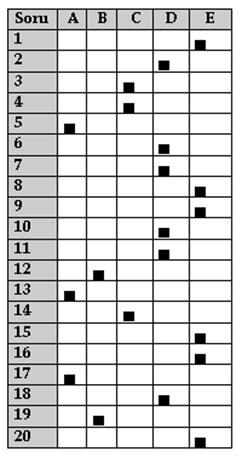 